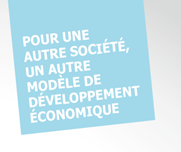 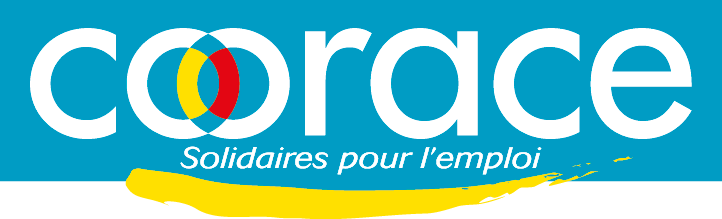 APPEL A INITIATIVES coorace « Nos territoIRES ONT DE L’AVENIR »COORACE lancera en mai 2016 une plateforme web  « Nos territoires ont de l’avenir ! ».Celle-ci permettra de valoriser les initiatives des entreprises COORACE et de les mettre en lien autour du projet qui les rassemble : Redonner vie et avenir aux territoires :- 	lieux privilégiés pour le développement d’une autre économie, solidaire et durable, créatrice d’emplois pour tous-toutes- 	terreaux fertiles d’une société du mieux vivre ensemble.Pour nourrir cette plateforme, nous vous invitons à répondre à cet appel à initiatives en nous présentant vos nombreux projets. Pour cela, il vous suffit de compléterle formulaire ci-après et de le retourner avant LE 29 FEVRIER 2016 à : communication@coorace.org A JOINDRE OBLIGATOIREMENT : 4 photos illustrant l’initiative présentée  la décharge « droit à l’image » figurant en fin de document dument complétée et signéeUne même entreprise peut présenter plusieurs initiatives. Merci néanmoins de remplir un formulaire par initiative. Les dossiers incomplets ne seront pas traités.Les initiatives pouvant être présentées dans le cadre de cet appelDes initiatives menées par des entreprises adhérentes COORACE ou proches du réseau (par les valeurs, projets…)Des initiaves développées autour de l’un des trois axes suivants Axe 1 - Emploi & Citoyenneté Axe 2 – Mobilisation locale & coopérations innovantes  Axe 3 - Environnement & nouvelle économieVoir le descriptif de chaque axe ci-aprèsDes initiatives dont les résultats sont qualifiables Les résultats doivent pouvoir être qualifiés de manière qualitative et/ou quantitive.Ces initiatives peuvent être en place depuis plusieurs années ; elles peuvent à l’inverse être très récentes dès lors que le projet a été lancé et est d’ores et déjà opérationnel. Dans ce dernier cas, les résultats pourront être remplacés par des objectifs. Descriptif des 3 axes Axe 1 - Emploi & CitoyennetéLes initiatives concernées visent à créer de l’emploi et une citoyenneté active pour tous-toutes, en favorisant par exemple la sécurisation des parcours professionnels, l’accès à la formation et plus largement l’autonomisation des personnes et le renforcement de leur pouvoir d’agir.Quelques exemples :Sécurisation des parcours professionnels Nouvelles approches pour reconnaitre toutes les compétences, démarches de GPEC territoriale (gestion prévisionnelle des emplois et des compétences), nouveaux modes de sécurisation des parcours, partenariats efficients au service de l’emploi Formations Montages de dispositifs de formation ad hoc (par filières par exemple…), formations à de nouvelles compétences (numériques, liées à la transition énergétique, etc…), créations de référentiels métiers sur de nouveaux métiersCitoyenneté active et empowermentDémarches de participation des salarié-e-s (notamment en parcours) à la vie de l’entreprise, participation des salarié-e-s aux instances de pouvoir (gouvernance), égalité Femmes Hommes, lutte contre les discriminations, mobilité, lutte contre l’illettrisme et la fracture numérique, ateliers/forums citoyen à destination de salarié-e-s Axe 2 - Mobilisation locale & coopérations innovantesLes initiatives concernées, par la mobilisation et la coopération d’un large cercle d’acteurs, visent à protéger, créer ou développer des activités et services utiles au territoire, à relocaliser l’économie, à valoriser le territoire, y compris par le recours à de nouveaux modes de financement et d’animation locale. Quelques exemples :Activités et services innovants Services de lutte contre la précarité énergétique, services de conciergerie rurale, services dans les secteurs culturels, touristiques etc., éco construction, relocalisations d’activités industrielles Financements solidairesFondations de territoire, fonds de territoire, plateformes de crowdfunding locales en don, en prêt, en capital, modèles d’actionnariat collectif (comme la SAS), création de monnaies localesAnimation du territoire Soutien aux initiatives locales via des tiers lieux, incubateurs d’entreprises solidaires etc., création d’associations de chef-fe-s d’entreprises et PME locales, de coopératives d’activités et d’emplois, laboratoires régionaux et autres dynamiques de territoire (PTCE…), écoles de l’entrepreneuriat solidaire ou lieux de citoyenneté, forums ou autres mobilisations des citoyen-ne-s en faveur du territoireAxe 3 – Environnement & nouvelle économieLes initiatives concernées visent à protéger nos ressources et la planète et développer/promouvoir des formes d’échanges économiques alternatives, en soutenant par exemple la transition énergétique, en développant l’économie circulaire et la consommation responsable, en proposant des formes de consommation collaborative solidaire ou de création de communsQuelques exemples :Transition énergétique et préservation des biens publics mondiaux Eco construction, initiatives autour de la biodiversité, activités développées en mode « écologique » ou « bio », agriculture urbaine, démarches de développement durable, soutien à la création d’énergies renouvelables, relance d’activités, de savoir-faire ou de produits traditionnellement ancrés dans le territoire, protection de biens devenus rares (des fruits et légumes oubliés, cépages anciens), de sites historiques ou culturelsEconomie circulaire et consommation responsableRecyclage, filières d’activité en circuits courts, distribution de paniers bio, de produits éthiques ou locaux, participation à la création de monnaies locales Consommation collaborative et création de communsPlateformes (numériques ou non) d’échanges de services de pairs à pairs, mise en place de SEL (systèmes d’échanges locaux), systèmes d’animation / information entre voisin-e-s et habitant-e-s renforçant la solidarité locale entre les personnes (accorderies…), création de productions, biens, services en commun (logiciels libres, autres ressources partagées comme terres, énergies etc…)Votre initiative sera-t-elle forcément retenue ? Il ne s’agit pas ici d’un concours mais d’une opération visant à valoriser un maximum d’initiatives s’inscrivant dans le projet COORACE. A minima une cinquantaine d’initiatives seront retenues pour figurer sur la plateforme. Seront simplement vérifiés :La pertinence de l’initiative par rapport à l’axe retenuLes résultats de l’initiative Mode d’emploi pour figurer sur la plateforme web « Nos territoires ont de l’avenir ! »Au-delà de la plateforme web…Au-delà des projets qui figureront sur la plateforme…Tous les projets retournés figureront dans un prochain recueil «  Nos territoires ont de l’avenir » COORACETous bénéficieront d’une visibilité lors du prochain Congrès COORACE 2016Une sélection sera mise en avant dans une série spéciale d’une newsletter dédiée aux territoires en mai/juin 2016Des projets pourront être choisis par les internautes comme étant les plus inspirants et gagner des prix…Les modalités de ces différentes étapes vous seront communiquées ultérieurement.FORMULAIRE - APPEL A INITIATIVES coorace « Nos territoIRES ONT DE L’AVENIR »IERE PARTIE - INSCRIPTIONEntreprise (porteuse de l’initiative) Nom : Adresse :Code postal : 				Ville :Région : 				Département :Personne à contacter Nom :					Prénom : Tél. : 					Courriel :Fonction dans l’entreprise (porteuse du projet) : 		Initiative présentée Nom de l’initiative :Axe retenu : Emploi & Citoyenneté Mobilisation locale & coopérations innovantes Environnement & économie de demainCes trois thématiques peuvent de fait être complémentaires. Merci néanmoins de vous positionner sur la thématique qui vous semble la plus pertinente par rapport à votre projet. IIEME PARTIE - CANDIDATURE Il vous suffit, pour candidater, de décrire dans l’encadré ci-dessous l’initiative dans ses grandes lignes (10 à 20 lignes) :Voici quelques indications pour vous aider :Centrer la description sur le projet précis que vous souhaitez valoriser (quitte à ne pas présenter l’ensemble des activités et réalisations de votre entreprise ou groupe d’entreprises) Décrire le projet le plus concrètement et simplement possible Intégrer les résultats les plus valorisants dans votre description N’oubliez pas de mentionner si vous en avez :- 	votre site web-  	votre compte twitter- 	votre compte FacebookIIIEME PARTIE – AIDE SI BESOIN !Besoin d’aide ? Voici un exemple de descriptif attendu. Il est suivi de ce que le service communication de COORACE en fera en vue de le publier sur la plateforme. Cet exemple est tiré d’une initiative (parmi d’autres !) d’un adhérent COORACE en Ile-de-France, lePôleS. Exemple de descriptif attendu Notre groupe économique solidaire, LePôleS est installé dans le quartier de la Caravelle, un quartier prioritaire de Villeneuve la Garenne (92). Il centre l’ensemble de ses actions sur l’amélioration de l’accès à l’emploi des populations des quartiers prioritaires, particulièrement touchées par la pauvreté, la disqualification sociale et le chômage. Nous avons créé une école du web pour des salarié-e-s en parcours issu-e-s des quartiers. Notre école permet de leur apprendre à coder et leur donne une chance de devenir les acteurs-trices du numérique de demain.  Nos résultats : une première promotion de 14 jeunes désormais titulaires d’une certification d’intégrateur-trice et développeur-euse web.Pour plus d’infos : LePoleS intègre une entreprise d’insertion et 3 chantiers d’insertion qualifiant. L’école du web a été développée dans le cadre d’un chantier d’insertion numérique et en partenariat avec une école, Web Force 3. LePoleS est le 1er employeur de la Caravelle et le 15ème de la ville. www. lepoles.org  - Twitter et Facebook : LePoleS L’article que le service communication fera valider à LePôleS avant de le publier sur la plateformeCoder dans les quartiers : le pari du PoleSInstallé au cœur du quartier de la Caravelle, un quartier prioritaire de Villeneuve la Garenne (92), LePoleS centre l’ensemble de ses actions sur l’amélioration de l’accès à l’emploi des populations des quartiers prioritaires, particulièrement touchées par la pauvreté, la disqualification sociale et le chômage. Dernière action en date : la création d’une école du web pour des salarié-e-s en parcours issu-e-s des quartiers. Objectif : leur apprendre à coder et leur donner une chance de devenir les acteurs-trices du numérique de demain. Résultats ? Une première promotion de 14 jeunes désormais titulaires d’une certification d’intégrateur-trice et développeur-euse web prêt-e-s à investir les métiers du numérique et l’économie de demain ! LePoleS est un groupement d’entreprises solidaires issu du champ de l’insertion par l’activité économique. Il intègre une entreprise d’insertion et 3 chantiers d’insertion qualifiant. L’école du web a été développée dans le cadre d’un chantier d’insertion numérique et en partenariat avec l’école Web Force 3. A noter : LePoleS est le 1er employeur de la Caravelle et le 15ème de la ville. www. lepoles.org  - Twitter et Facebook : LePoleS***Merci de votre participation !DECHARGE DROIT A L’IMAGE - APPEL A INITIATIVES coorace « Nos territoIRES ONT DE L’AVENIR »Je soussigné-e : Nom : ………………………..……………… 	Prénom : ……………………………………………………………Fonction : …………………………………………………………….……………………………………………………………Entreprise ou organisation : ……………………………………………………………………………………………….Certifie avoir reçu les autorisations des personnes concernées pour les _____* images fournies dans le cadre de l’appel à initiatives « Nos territoires ont de l’avenir ».Autorise la fédération COORACE à diffuser ces photographies, dans un but exclusivement de communication et d’information du public,  - sur la plateforme web COORACE « Nos territoires ont de l’avenir », - sur les réseaux sociaux lors de communications relatives à ce sujet, - via tous supports papiers ou web présentant les projets concernés.Cette autorisation est donnée à titre gracieux, sans limite de territoire et pour une durée indéterminée.Reconnait que les utilisations prévues ne peuvent porter atteinte à la vie privée, et plus généralement, ne sont pas de nature à nuire ou causer un préjudice aux personnes représentées sur ces photos.Ces dispositions sont portées à ma connaissance, dans le cadre de l’application de la législation relative au respect du droit à l’image et au respect de la vie privée.					Fait à ……………………………………………………………					Le ………………………………………………………………					Signature précédée de la mention manuscrite 					« lu et approuvée »*préciser le nombre d’images fourniesEtapeDélaiJe remplis le formulaire ci-joint et le retourne, accompagné de 4 photos et de la décharge « droit à l’image » ci-jointe, par mail à communication@coorace.orgavant le 29 février2- Je suis informé-e de ce que mon projet est ou non retenu pour figurer sur la plateformemi-marsValidation avec les entreprises concernées des contenus (textes et images) qui seront mis en ligne mi-mars à mi-mai Lancement de la plateforme et déploiement du dispositif de communicationmi-mai